Question 1 : Comment le contrôle social s’exerce-t-il aujourd’hui ?Etape 1 : Introduction (10’)Paris fait la chasse aux mégotshttp://www.francetvinfo.fr/sante/hygiene/paris-fait-la-chasse-aux-megots_1073709.htmlEtape 2 : Bilan du questionnaire (10’)En groupe, vous comparerez vos réponses et complèterez éventuellement votre trace écrite. Lien vers la vidéo : http://acver.fr/2thQu’est-ce que le contrôle social ?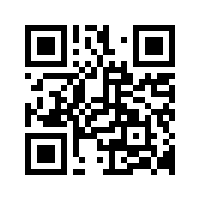 Qu’est-ce qui différencie le contrôle social interne et le contrôle social externe ?Qu’est-ce qui différencie le contrôle social formel et le contrôle social informel ?Quels sont les points communs entre le contrôle social formel et le contrôle social informel ?Qu’est-ce que la stigmatisation ?Comment le contrôle social évolue-t-il dans le temps ? Pourquoi ?Quels sont les avantages et les inconvénients du développement des nouvelles technologies de surveillance ?Etape 3 : Vérification des connaissances (40’)Exercice 1 : Texte à trousComplétez le texte ci-dessous avec les mots suivants : valeurs / informel / positives / contrôle social / justice  / normes / cohésion sociale / interactions  / négatives  / formelA travers le ........................ , une société cherche à s’assurer que ses membres se conforment aux .................. et aux ....................... en vigueur. Cela permet de maintenir la ..................................... Le contrôle social  .................... est effectué par des institutions spécialisées, comme la police ou la .................... Le contrôle social ..........................., lui, est effectué à travers les ............................... quotidiennes des individus eux-mêmes qui ont intériorisé les normes et les valeurs de leur groupe d’appartenance. De manière générale, le contrôle social s’exerce sous la forme de sanctions ........................ ou ..........................Exercice 2 : Quel contrôle social ?Associez à chaque situation une forme de contrôle social (formel/informel) et un type de sanction (positive/négative)Exercice 3 : Analyser un témoignage« Moi, j’ai grandi dans la cité de Montreuil. Dans les années 1970, il y avait l’ordre. Et l’ordre c’était quoi ? Ce n’était pas la police. C’était le gardien d’immeuble et le distributeur de journaux ! Aujourd’hui, il n’y a plus de gardien d’immeuble et plus de type qui distribuait L’Huma le dimanche et qui disait à son copain : « Dis donc, fais attention, ton fils, il a encore fait une connerie tout à l’heure », ou « Fais attention, il a encore marché sur les pelouses ». Aujourd’hui, on peut pisser sur les pelouses, balancer sa canette de bire sur le trottoir, tout le monde s’en fout ! Pas à cette époque ! Il y avait toujours un type qui était respecté et qui faisait le rappel à l’ordre, le rappel à la loi. Pas au sens sécuritaire mais simplement pour maintenir une cohésion sociale, des règles du jeu, un savoir-vivre. Aujourd’hui, tout s’est déglingué. Et c’est nous qui gérons ça en première ligne. »J-P. Corcelette, La Police, les « mal-aimés » de la République, Balland, 2003.Quelle forme de contrôle social peut-on associer à la cité de Montreuil dans les années 1970 ? Illustrez.Comment a évolué le contrôle social dans cette banlieue depuis les années 1970 ?Selon vous, comment peut-on expliquer cette évolution ?La Police est-elle la seule institution à assurer un contrôle social ?Exercice 4 : Une surveillance généralisée ?Les élèves de classe maternelles sont dangereux. Certains ne tiennent pas en place et exigent une attention permanente. Une école de la ville de Richmond, en Californie, a trouvé une solution radicale pour s'éviter bien des tracas : les équiper d'une puce RFID, la même technologie utilisée pour tracer les livraisons dans l'agro-alimentaire. (...) La puce est cousue dans un petit maillot de basketball, revêtu à l'entrée par les élèves. Elle communique avec des capteurs disséminés dans l'école, ce qui dispense les professeurs de faire l'appel à l'entrée de l'établissement et de noter le passage à la cantine. Une enseignante, ravie, explique qu'elle aura davantage de temps à consacrer aux enfants. (...) Mais ce système pousse la surveillance plus loin que les badges RFID, qui équipent des cantines françaises et suscitent déjà une franche opposition. Car cette fois, les mouvements sont en permanence surveillés et plus seulement lors de points de passage. Sur un terminal de contrôle, les enfants sont identifiés par des points jaunes. Un reportage de la chaîne KTVU les montre s'agitant dans des cases qui représentent les salles de l'établissement. (...) Un enfant donc la puce bouge beaucoup sera-t-il un jour rangé par un algorithme dans la catégorie des hyperactifs ? Sera-t-on exclu si l'on choisit de ne plus porter son maillot ?Benjamin Ferran, « Une puce RFID pour surveiller des maternelles », Figaro Blog, 1er septembre 2010.Quels sont les points positifs et négatifs liés à l’utilisation de puces RFID à l’école ? (Vous pouvez répondre sous forme de tableau).Quels sont les problèmes soulevés par les passages soulignés ?Selon vous, quel est l’impact de l’apparition de nouvelles technologies sur le contrôle social ?Etape 4 : Tâche finale (50’)Vous allez représenter, sous la forme d’une courte bande dessinée ou d’un texte, la journée d’un personnage, en faisant ressortir les moments où il est confronté à différentes formes de contrôle social. Vous devrez faire apparaître les éléments suivants (chacun des éléments est noté sur 2 points) :Une situation de contrôle social formel avec sanction positiveUne situation de contrôle social formel avec sanction négativeUne situation de contrôle social informel avec sanction positiveUne situation de contrôle social informel avec sanction négativeUn exemple de contrôle social passant par les nouvelles technologiesVous devrez faire clairement ressortir les normes et valeurs concernées dans chaque situation.Contrôle socialContrôle socialSanctionSanctionFormelInformelPositiveNégativele vol simple est un délit puni de 3 ans d'emprisonnementUn professeur félicite un élève qui vient de donner une bonne réponse à l’oralUn adulte lance un regard désapprobateur à un enfant qui se lève de table sans permissionL’Ordre national du Mérite a été institué en 1963 et récompense les mérites militaires ou civils rendus à la nation.Un élève est mis en retenue pour un écart de comportement Les parents récompensent les bons résultats scolaires de leur enfant en lui achetant la guitare de ses rêves